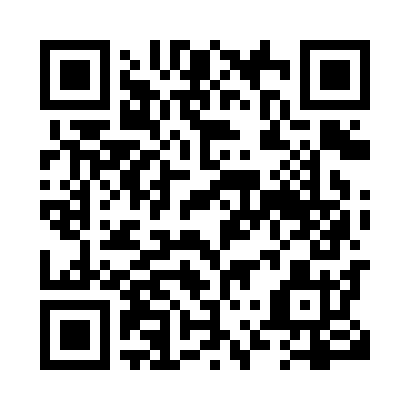 Prayer times for Bingley, Alberta, CanadaWed 1 May 2024 - Fri 31 May 2024High Latitude Method: Angle Based RulePrayer Calculation Method: Islamic Society of North AmericaAsar Calculation Method: HanafiPrayer times provided by https://www.salahtimes.comDateDayFajrSunriseDhuhrAsrMaghribIsha1Wed4:056:061:366:459:0711:092Thu4:026:051:366:469:0811:123Fri3:596:031:366:479:1011:154Sat3:556:011:366:489:1211:185Sun3:525:591:366:499:1411:216Mon3:495:571:366:509:1511:247Tue3:465:551:366:519:1711:268Wed3:455:541:366:529:1811:279Thu3:445:521:366:539:2011:2810Fri3:435:501:366:549:2211:2911Sat3:425:481:366:559:2311:3012Sun3:415:471:366:569:2511:3013Mon3:415:451:366:579:2711:3114Tue3:405:441:366:589:2811:3215Wed3:395:421:366:599:3011:3316Thu3:385:411:367:009:3111:3417Fri3:385:391:367:009:3311:3418Sat3:375:381:367:019:3411:3519Sun3:365:361:367:029:3611:3620Mon3:365:351:367:039:3711:3721Tue3:355:341:367:049:3911:3722Wed3:345:321:367:059:4011:3823Thu3:345:311:367:069:4111:3924Fri3:335:301:367:069:4311:4025Sat3:335:291:367:079:4411:4026Sun3:325:281:367:089:4611:4127Mon3:325:271:367:099:4711:4228Tue3:315:261:377:099:4811:4229Wed3:315:251:377:109:4911:4330Thu3:305:241:377:119:5011:4431Fri3:305:231:377:119:5211:44